Перевод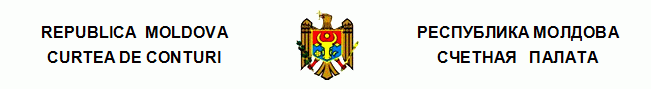 ПОСТАНОВЛЕНИЕ №26от 30 мая 2022 годапо Отчету аудита консолидированных финансовых отчетов Министерства финансов, составленных по состоянию на 31 декабря 2021 года.Счетная палата в присутствии государственных секретарей Министерства финансов г-на Иона Гумене и г-на Владимира Аракелова; заместителя начальника Управления институционального менеджмента, начальника отдела финансов Министерства финансов г-жи Дианы Казаку; директора Государственной налоговой службы г-жи Розалины Албу; начальника Управления экономики и финансов Государственной налоговой службы г-жи Кристины Булюркэ; начальника Управления финансов и бухгалтерского учета Таможенной службы г-жи Инги Дробицкий, а также других ответственных лиц, в рамках видео заседания, руководствуясь положениями ст.3 (1), ст.5 (1) a) и ст. 31 (1) a) Закона об организации и функционировании Счетной палаты Республики Молдова, рассмотрела Отчет аудита консолидированных финансовых отчетов Министерства финансов, составленных по состоянию на 31 декабря 2021 года.Миссия внешнего публичного аудита была проведена в соответствии с Программой аудиторской деятельности Счетной палаты на 2022 год, с целью предоставления разумного подтверждения относительно того, что консолидированные финансовые отчеты Министерства финансов, составленные по состоянию на 31 декабря 2021 года, не содержат в целом существенных искажений, связанных с мошенничеством или ошибками, а также составления заключения.Внешний публичный аудит был запланирован и проведен в соответствии с Международными стандартами Высших органов аудита, применяемыми Счетной палатой.Рассмотрев Отчет аудита, Счетная палатаУСТАНОВИЛА:Консолидированные финансовые отчеты Министерства финансов, составленные по состоянию на 31 декабря 2021 года, предоставляют по всем существенным аспектам правильное и достоверное отражение ситуации в соответствии с применяемой базой по составлению финансовой отчетности.Исходя из вышеизложенного, на основании ст.14 (2), ст.15 d) и ст.37 (2) Закона №260 от 07.12.2017, Счетная палатаПОСТАНОВЛЯЕТ:1. Утвердить Отчет аудита консолидированных финансовых отчетов Министерства финансов, составленных по состоянию на 31 декабря 2021 года, приложенный к настоящему Постановлению.2. Настоящее Постановление и Отчет аудита направить:2.1. Парламенту Республики Молдова для информирования и рассмотрения, при необходимости, в рамках Парламентской комиссии по контролю публичных финансов;2.2. Президенту Республики Молдова для информирования;2.3. Правительству Республики Молдова для информирования;2.4. Министерству финансов для рассмотрения результатов внешнего публичного аудита и внедрения рекомендаций аудита.3. Настоящим Постановлением исключается из режима мониторинга Постановление Счетной палаты №23 от 10 июня 2021 года „По Отчету аудита консолидированных финансовых отчетов Министерства финансов, составленных по состоянию на 31 декабря 2020 года” в результате реализации на уровне 91% рекомендаций, направленных предыдущей миссией аудита, и сохранения частично внедренных рекомендаций. 4. Уполномочить члена Счетной палаты, который координирует соответствующий сектор, правом подписать Письмо руководству аудируемого субъекта. 5. Настоящее Постановление вступает в силу с даты публикации в Официальном мониторе Республики Молдова и может быть оспорено предварительным заявлением в эмитирующем органе в течение 30 дней с даты публикации. В спорном административном порядке, Постановление может быть обжаловано в Суде Кишинэу, расположенном в секторе Рышкань (МД-2068, мун. Кишинэу, ул. Киевская №3) в течение 30 дней с даты сообщения ответа относительно предварительного заявления или с даты истечения срока, предусмотренного для его решения.6. О предпринятых действиях по выполнению подпункта 2.4. из настоящего Постановления проинформировать Счетную палату в течение 6 месяцев с даты публикации Постановления в Официальном мониторе Республики Молдова.7. Постановление и Отчет аудита консолидированных финансовых отчетов Министерства финансов, составленных по состоянию на 31 декабря 2021 года, размещаются на официальном сайте Счетной палаты (https://www.ccrm.md/ro/decisions).     Мариан ЛУПУ,Председатель